Prerequisite Skills:Plotting points on a coordinate planeaddition, subtraction, multiplication and division of whole numbersaddition, subtraction, multiplication and division of decimals (unit 4)order of operationsUNIT OVERVIEW: In this unit students will begin with extending graphing skills that were taught at the end of 5th grade.  Students will then dive into algebra.  The order of operations will be reviewed so that students can evaluate expressions.  Students will learn to solve for the value of a variable in an equation and an inequality using inverse operations.  Students will learn how to graph the solution to an inequality on a number line.  Finally, students will also be expected to be able to create expressions and equations that include a variable from a given situation.  Any adjusted dates or changes in this unit’s outline will be noted on our online gradebook.  Please contact the teacher if you do not have your log in information.Please feel free to contact the teacher with any further questions or concerns!Learning Target 1: I can plot coordinate pairs on a coordinate plane.             6.NS.C.8, 6.EE.C.9A) Identify parts of a graph (axes, quadrants, intervals.Learning Target 2: I can identify a pattern from a table or graph.                 6.NS.C.8, 6.EE.C.9Learning Target 2: I can identify a pattern from a table or graph.                 6.NS.C.8, 6.EE.C.9Example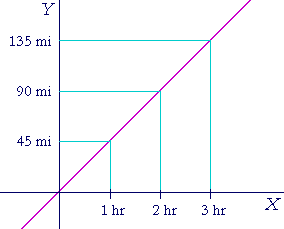 A) Identify the pattern shown in a table or graph by determining the relationship among the numbers using multiplication and division.How far will he have traveled after 4 hours?Learning Target 3: I can identify the dependent and independent variable and describe how they are related.                                                                                                                                                             5.OA.B.3Learning Target 3: I can identify the dependent and independent variable and describe how they are related.                                                                                                                                                             5.OA.B.3ExampleA) Identify which variable is independentWhich variable will change no matter what?B) Determine how the dependent variable changes in relationship to the independent variableWhich variable will change no matter what?Learning Target 4: I can evaluate a numerical or algebraic expression.                                                                                                                                                            6.EE.A.1, 6.EE.A.2, 6.EE.B.6Learning Target 4: I can evaluate a numerical or algebraic expression.                                                                                                                                                            6.EE.A.1, 6.EE.A.2, 6.EE.B.6ExampleA) Substitute a given value into an algebraic expression accurately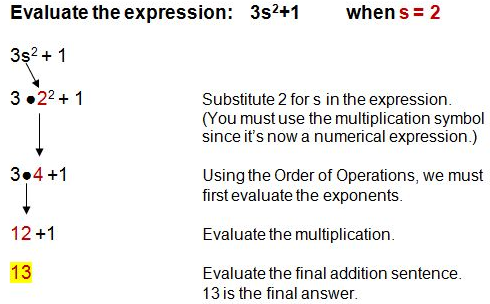 B) Follow the order of operations in order to evaluate an expression correctlyLearning Target 5: I can write a numerical or algebraic expression to represent a given situation.                                                                                                            6.EE.A.1, 6.EE.A.2, 6.EE.B.6Learning Target 5: I can write a numerical or algebraic expression to represent a given situation.                                                                                                            6.EE.A.1, 6.EE.A.2, 6.EE.B.6ExampleA) Use key words from the problem, and background knowledge to accurately represent the situation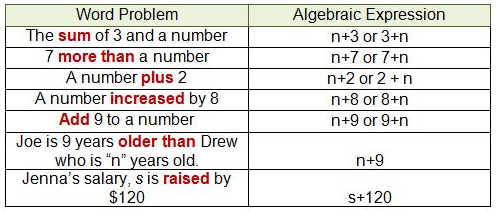 Learning Target 6: I can generate equivalent expressions.                                   6.EE.A.2, 6.EE.A.3Learning Target 6: I can generate equivalent expressions.                                   6.EE.A.2, 6.EE.A.3ExampleA) Utilize the distributive property to create equivalent expressions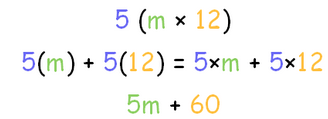 B) Use substitution to prove that two expressions are equivalentIs 5m + 30 the same as 5(m + 6)If m = 2 then…5(2) + 30 = 405(2 + 6) = 5 x 8 = 40so they are equalLearning Target 7: I can solve a 1-step or 2-step algebraic equation. 6.EE.A.4, 6.EE.A.5, 6.EE.B.6Learning Target 7: I can solve a 1-step or 2-step algebraic equation. 6.EE.A.4, 6.EE.A.5, 6.EE.B.6ExampleA) Identify which inverse operations are necessary to isolate the variable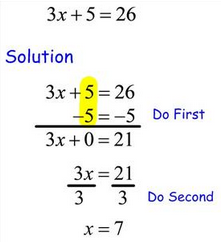 B) Correctly work backwards to solve for the variableLearning Target 8: I can create a 1-step or 2-step algebraic equation from a given word problem.                                                                                                                               6.EE.A.7, 6.EE.B.6Learning Target 8: I can create a 1-step or 2-step algebraic equation from a given word problem.                                                                                                                               6.EE.A.7, 6.EE.B.6ExampleA) Use key words from the problem, and background knowledge to accurately represent the situationA taxi cab charges an initial fee of $2.50 and an additional $1.75 per mile. Write an equation to represent the cost of a trip if c = total cost and m = number of miles.c = 2.50 + 1.75m Learning Target 9: I can solve and graph a 1-step or 2-step algebraic inequality.                                                                                                        6.EE.A.8, 6.EE.B.6Learning Target 9: I can solve and graph a 1-step or 2-step algebraic inequality.                                                                                                        6.EE.A.8, 6.EE.B.6ExampleA) Identify which inverse operations are necessary to isolate the variable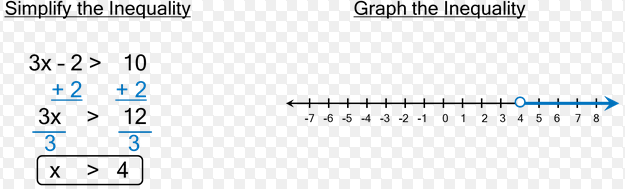 B) Correctly work backwards to solve for the variableC) Accurately graph the solution on a number lineVocabularyVocabularyVocabularyVocabularyExpressionEquationOrder of operationsIndependent variableVariableOperationInequalityDependent variableInverse operationy-axisx-axisEvaluateDepartment AssessmentsDepartment AssessmentsMastery Quizzes Mastery Quiz #1:I can plot coordinate pairs on a coordinate planeI can identify a pattern from a table or graph.     I can identify the dependent and independent variable and describe how they are related.Mastery Quiz #2:I can evaluate a numerical or algebraic expression.I can write a numerical or algebraic expression to represent a given situation.I can generate equivalent expressions. Mastery Quiz #3:I can solve a 1-step or 2-step algebraic equation.I can create a 1-step or 2-step algebraic equation from a given word problem.I can solve and graph a 1-step or 2-step algebraic inequality.DatesUnit Test Part A: Department Wide: Multiple ChoiceDatesPerformance TaskPart B: Teacher Created: Extended ResponseDatesProductsProductsCulminating Project